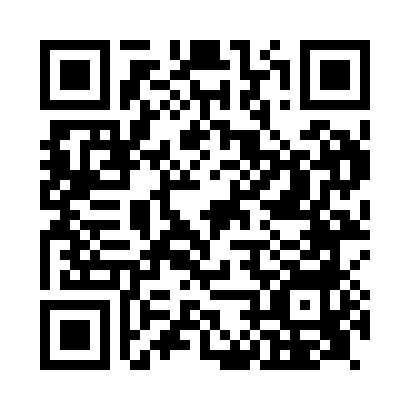 Prayer times for Crovie, Aberdeenshire, UKMon 1 Jul 2024 - Wed 31 Jul 2024High Latitude Method: Angle Based RulePrayer Calculation Method: Islamic Society of North AmericaAsar Calculation Method: HanafiPrayer times provided by https://www.salahtimes.comDateDayFajrSunriseDhuhrAsrMaghribIsha1Mon2:444:151:137:0510:1111:422Tue2:444:161:137:0510:1111:423Wed2:454:171:147:0510:1011:424Thu2:464:181:147:0410:0911:415Fri2:464:191:147:0410:0811:416Sat2:474:201:147:0410:0811:417Sun2:484:211:147:0310:0711:408Mon2:484:231:147:0310:0611:409Tue2:494:241:157:0310:0411:3910Wed2:504:261:157:0210:0311:3911Thu2:514:271:157:0210:0211:3812Fri2:524:291:157:0110:0111:3813Sat2:524:301:157:009:5911:3714Sun2:534:321:157:009:5811:3615Mon2:544:331:156:599:5711:3616Tue2:554:351:156:589:5511:3517Wed2:564:371:166:589:5311:3418Thu2:574:381:166:579:5211:3419Fri2:584:401:166:569:5011:3320Sat2:594:421:166:559:4811:3221Sun3:004:441:166:549:4711:3122Mon3:014:461:166:539:4511:3023Tue3:014:481:166:529:4311:2924Wed3:024:491:166:519:4111:2825Thu3:034:511:166:509:3911:2726Fri3:044:531:166:499:3711:2627Sat3:054:551:166:489:3511:2528Sun3:064:571:166:479:3311:2429Mon3:074:591:166:469:3111:2330Tue3:085:011:166:459:2911:2231Wed3:095:031:166:439:2711:21